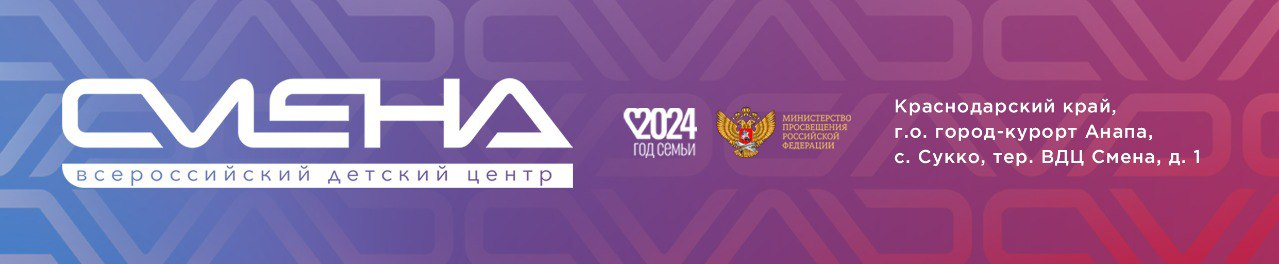 ПРЕСС-РЕЛИЗ07.02.2024В «Смене» провели День труда Во Всероссийском детском центре «Смена» впервые прошел День труда. В нем приняли участие 450 детей из 34 регионов страны.День Труда в «Смене» состоялся 6 февраля и объединил ребят в возрасте от 14 до 17 лет, приехавших на первую образовательную смену. Цель мероприятия – вовлечь детей в активную деятельность с помощью инструментов.   На территориях лагерей ребята вместе со вожатыми выполняли трудовые задания: проводили уборку помещений и территорий. Творческие выступления, мотивирующие к труду, показывали детские агитбригады, а послушать информацию о пользе труда можно было на «Радио Труд», которое звучало через систему громкой связи.В Доме быта «Сделай сам», расположившимся на территории «Парка Будущего», дети узнавали о различных бытовых услугах: швейных, высадке семян, мастерской пайки, чистке электронных устройств, химчистке, фотоателье и играли в профориентационные настольные игры.«”Смена” поддерживает актуальные направления государственной политики в области образования, одно из которых – возрождение трудового воспитания. В День Труда мы вложили идею наших исторических корней – Всесоюзного трудового оздоровительного лагеря «Рабочая смена».  Прежде всего это бытовой самообслуживающий труд, а также общественно значимый и организационно-управленческий. Дети вместе с вожатыми с удовольствием выполняли задания и учились работать в команде. Без дела не остался никто! Опыт оказался положительным, и мы решили сделать День Труда ежесменным событием. Таким образом, к концу года в нем смогут принять участие свыше 17 000 ребят», – отметил директор детского центра Игорь Журавлев.Также сменовцы приняли участие в субботнике «Трудовой десант». На короткое время они стали «сотрудниками» Центра и выполняли различные трудовые поручения. Кроме этого, ребята участвовали в создании Книги «Трудовая доблесть Смены»: общались с сотрудниками Центра и узнали истории их карьерного пути.«Мне очень понравился этот день, он нас всех сплотил. Когда делаешь одно полезное дело, уборку того пространства, где сам живешь, начинаешь уважать не только свой труд, но и чужой. Весело провели время, навели лоск в комнаты и коридоры, так что идею Дня Труда поддерживаю полностью. Чистота и порядок – залог успеха в любом деле», – поделился Мухаммад Гитинов из города Кизляр, Республика Дагестан.В конце трудового дня сменовцы вместе с наставниками – педагогами и вожатыми Центра – подвели итоги и обменялись впечатлениями. Ребята самого активного отряда каждого лагеря получили значки и вымпелы «За трудовую доблесть».ФГБОУ ВДЦ «Смена» – круглогодичный детский центр, расположенный в с. Сукко Анапского района Краснодарского края. Он включает в себя пять детских образовательных лагерей («Лидер», «Профи», «Арт», «Профессиум», «Наставник»), на базе которых реализуется более 80 образовательных программ. В течение года в Центре проходит 16 смен, их участниками становятся свыше 16 000 ребят из всех регионов России. Профориентация, развитие soft skills, «умный отдых» детей, формирование успешной жизненной навигации – основные направления работы «Смены». С 2017 года здесь действует единственный в стране Всероссийский учебно-тренировочный центр профессионального мастерства и популяризации рабочих профессий, созданный по поручению президента РФ. Учредителями ВДЦ «Смена» являются правительство РФ, Министерство просвещения РФ. Дополнительную информацию можно получить в пресс-службе ВДЦ «Смена»: +7 (86133) 93-520 (доб. 246), press@smena.org. Официальный сайт: смена.дети